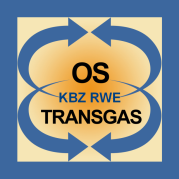 V. setkání Výboru Klubu Bývalých Zaměstnanců RWE v ČR (VKBZ RWE CZ), Odborového Svazu Transgas (OS TG) a zástupců společností RWE CZ  v Praze, Limuzská 12, A128;  dne 01. 10.2013   (11.00 - 13.30hod)  Přítomni: RWE CZ :			Martin Herrmann, Jan ValentaVKBZ RWE CZ Morava:  	Helena Nápravníková, Marcela Marková, Karel Henc, Vojtěch Doležal,VKBZ RWE CZ Čechy : 	Jan Kraus, Štěpán Ambrož, Švecová Ludmila, Karel Bureš, Teplý Pavel, Josef Zedník OS TG: 			Šárka VojíkováOmluveni : 			Libor Meluzín, Radek Benčík, Jana Gregorová, Libor Meluzín, Miroslav Urbánek, Vojtová Jana, Jana Kamberská; října je MEZINÁRODNÍ DEN SENIORŮ 11.00 – 12.00 samostatné jednání VKBZ a OSTG  …Uvítání a příprava na jednání se zástupci zaměstnavatele Novinky ve společnostech RWE a N4G A) Kolektivní vyjednávání OS TG a RWE CZ 2014 -2015Kolektivní vyjednávání zahájili zástupci zaměstnanců 2. září 2013Základem pro návrh kolektivní smlouvy na další období je aktuálně platné znění pro rok 2013, tzn. min. zachování stávajících podmínek vč. KBZ RWE CZ. Dnes, 1. 10. 2012, bude jednání od 13.30 hod pokračovat tzv. 1. kolem jednání zástupců smluvních partnerů.B) Kolektivní vyjednávání OS TG a NET4GAS KS NET4GAS je platná do konce roku 2014Zástupci zaměstnanců i zaměstnavatelů uvažují o příp. zahájení jednání o dodatku k platné kolektivní smlouvě nejdříve na přelomu října a listopadu 2013C) situace N4G od 2014 - refundace nákladů členů z N4G Společnost N4G je připravena v podpoře KBZ RWE CZ v souladu s platnou kolektivní smlouvou pokračovat i po prodeji společnosti.Náměty a diskuze pro jednání se zástupci zaměstnavateleAktuální informace k činnosti KBZ RWE CZSeniorská míle 5. října 2013 Projekce filmu v prosinci KOMEDIE JIŘÍHO VEJDĚLKA  " NĚŽNÉ VLNY"  Ponožková sbírka v rámci předvánočních setkáníVánoční projížďka 14. prosince 2013Ostatní agenda KBZ Cestovné  - bude proplaceno nejpozději na vánočním setkání12:00 -13:00 jednání VKBZ +OSTG + zástupci zaměstnavatele …Přivítání zástupců zaměstnavatele  Informace od zaměstnavatelů Martin Herrmann informoval o složitém postavení všech energetických společností v souvislosti s podporou obnovitelných zdrojů energie (slunce a vítr), které jsou dotované a zároveň se stávají preferovaným zdrojem odběru elektrické energie na úkor ostatní zdrojů.  Klasické elektrárny z těchto důvodů neprovozují. Negativní dopady se nevyhnuly ani společnost  RWE, koncern proto přistupuje k nezbytným opatřením vedoucím mj. k úsporám nákladů, zvýšení efektivity činností, ale i snižování počtu zaměstnanců. Ekonomická situace společností RWE v ČR je v roce 2013 dobrá, ale bez optimistických výhledů na příští roky. Jako kritické pro další zisky se jeví především otázky efektivity skladování plynu a počet zákazníků.Jan Valenta doplnit informace týkající se regulace podmínek distribuce plynu s důrazem na význam intenzivně diskutovaných podmínek dalšího regulačního období od roku 2015, a to mj. z pohledu dalších investic. Dále informoval o aktuálních restrukturalizačních procesech vedoucích k další optimalizaci struktury distribučních společnosti a činností. Závěrem zdůraznil intenzivní řešení udržení plynárenské kvalifikace předávání zkušeností mezi tzv. seniorními a juniorními zaměstnanci, vč. statutu konzultantů z řad bývalých zaměstnanců.Zpráva o dosavadní činnosti KBZ RWE CZ v roce 2013       Seznam zájmu o benefity KBZ RWE CZ 28.07.2013:LEDEN – ÚNOR 2013 rozeslání nevyzvednutých vánočních dárků a stravenek na rok 2013 schválení rozpočtu na rok 2013 ze sociálního účtu RWE Česká republika a.s.BŘEZENve dnech 15.-16.03.2013 proběhlo setkání Výboru KBZ RWE CZ ve Velkých Popovicích. Během tohoto setkání byl Výborem KBZ RWE CZ schválen Plán činnosti KBZ RWE CZ na rok 2013 a Rozpočet KBZ RWE CZ v rámci OS TG na rok 2013 (viz zpráva na http://www.kbzrwe.wbs.cz/Zapisy-ze-setkani-.html)probíhá jednání RK KBZ RWE CZ o schválení rozpočtu KBZ RWE CZ v rámci OS TGDUBENaktivním členům byly rozeslány pozvánky na Konferenci KBZ RWE CZ, která se uskuteční dne 17.06.2013 v Praze a 19.06.2013 v Brně . schválen rozpočet KBZ RWE CZ v rámci OS TGČERVENkonference KBZ RWE CZ 17.06.2013 v Praze a 19.06.2013 v Brně. Na těchto konferencích byli učástnici informováni o aktuálním vývoji ve společnostech RWE a N4G, dosavadní a plánované činnosti KBZ RWE CZ (viz zápis  http://www.kbzrwe.wbs.cz/Zapisy-ze-setkani-.html)ŘÍJENsetkání Výborů KBZ RWE CZ se zástupci vedení společnosti RWE dne 01.10.2013.sportovně-kulturně-vzdělávací akce Seniorská míle, kterou pořádá občanské sdružení Život 90 za podpory a iniciativy RWE Companius (zaměřené na finanční a organizační podporu dobrovolné práce svých zaměstnanců) se uskuteční dne 05.10.2013vánoční setkání členů KBZ RWE CZLISTOPADvánoční setkání členů KBZ RWE CZPROSINECvánoční setkání členů KBZ RWE CZakce Vánoční projížďka, kterou pořádá občanské sdružení Život 90, se pravděpodobně uskuteční dne 14.12.2013Vánoční setkání 2013 – plánované termíny131125 Nový Jičín131126 Hradec Králové131127 Plzeň131128 Ostrava, Březnice – pouze zaměstnanci131129 D. Dunajovice, Kouřim, Lobodice131202 Liberec131203 PRAHA NÁRODNÍ DŮM NA VINOHRADECH131204 Písek131205 Ústí131206 Praha – pouze zaměstnanci, PRO MORAVA, Tvrdonice,131209 Náchod131210 BRNO TRAFOSTANICE   131212 Brno Bosonohy, PZP Háje131213 Veselí131214 Štramberk131219 LounyDiskuse a rozloučení se zástupci zaměstnavatele a OS TGŽádost o podporů připravované charitativní sbírky ponožek ze strany zaměstnavatelů (intranet, popř. hromadný e-mail zaměstnancům)Poděkování za podporu KBZ RWE CZ ze strany zaměstnavatelů. Ze strany zaměstnanců, zejm. předdůchodového věku, je možnost udržení kontaktu se zaměstnavatele prostřednictvím KBZ RWE CZ vnímána velmi pozitivně.Zapsala: Šárka VojíkováV Praze dne 02.10. 2013společnostPočet členůVÁNOCE 2013 KINO 2013 Vital Plus 2013STRAVENKY 2013AKTIVNÍ 2013DS25231325111Energie111110GASNET222110GS131351200IS29291426155JMP1061016485659ENERGO776752N4G3836183497RWE ČR111111RWE ST24022813221912521SČP2929222824SERVICE CZ444410SMP66644854469VČP28282126234ZČP27271820212ZS1111111191RWE CZ + N4G62760438055433566